АДМИНИСТРАЦИЯМУНИЦИПАЛЬНОГО ОБРАЗОВАНИЯГОРОДСКОЙ ОКРУГ ЛЮБЕРЦЫ
МОСКОВСКОЙ ОБЛАСТИПОСТАНОВЛЕНИЕ09.12.2021                                                                                                       № 4196-ПАг. ЛюберцыО внесении изменений в Схему размещения рекламных конструкций на территории городского округа Люберцы Московской области	В соответствии с Федеральным законом от 06.10.2003 № 131-ФЗ 
«Об общих принципах организации местного самоуправления в Российской Федерации», Федеральным законом от 13.03.2006 № 38-ФЗ «О рекламе», Уставом городского округа Люберцы Московской области, Постановлением администрации муниципального образования городской округ Люберцы Московской области 
от 06.11.2018 № 4304-ПА «Об утверждении Положения о порядке установки 
и эксплуатации рекламных конструкций на территории муниципального образования городской округ Люберцы Московской области», Распоряжением администрации муниципального образования городской округ Люберцы Московской области 
от 22.10.2019 № 140-РА «О наделении полномочиями заместителя Главы администрации Семёнова Александра Михайловича», письмом Главного управления по информационной политике Московской области от 23.11.2021 №35Исх-4924/, 
в целях совершенствования деятельности по размещению наружной рекламы 
на территории городского округа Люберцы Московской области, постановляю:Внести в Схему размещения рекламных конструкций на территории городского округа Люберцы Московской области, утвержденную Постановлением администрации муниципального образования городской округ Люберцы Московской области от 20.08.2019 № 3078-ПА следующие изменения:Дополнить Схему позицией № 1712 согласно приложению 1 к настоящему Постановлению.Дополнить Схему позицией № 1713 согласно приложению 2 к настоящему Постановлению.Опубликовать настоящее Постановление в средствах массовой информации и разместить на официальном сайте администрации в сети «Интернет».Контроль за исполнением настоящего Постановления оставляю за собой.Заместитель Главы администрации                      	                          А.М. Семенов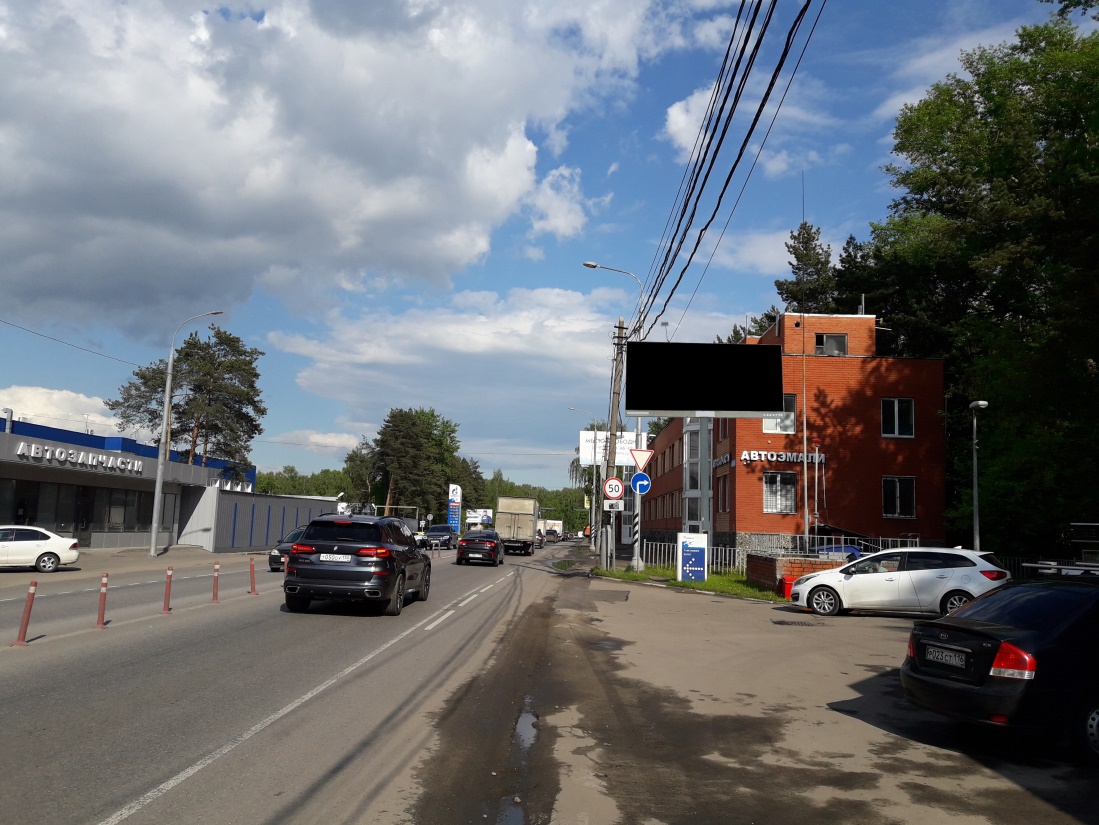 АДРЕСНАЯ ПРОГРАММА УСТАНОВКИ И ЭКСПЛУАТАЦИИРЕКЛАМНЫХ КОНСТРУКЦИЙФОТОМАТЕРИАЛЫСторона А                                                                                               Сторона БКартографические материалыАДРЕСНАЯ ПРОГРАММА УСТАНОВКИ И ЭКСПЛУАТАЦИИРЕКЛАМНЫХ КОНСТРУКЦИЙФОТОМАТЕРИАЛЫСторона А                                                                                    Сторона БКартографические материалыNп/пАдресустановки иэксплуатацииРК*N РКпокартеВидРКТипРКРазмерРККол-восторонРКОбщая площадьинформационногополя РК,кв. мСобственникили законныйвладелецимущества, ккоторомуприсоединяетсяРККадастровыйномеручасткаНомер идатавыпискииз ЕГРППланируемыеежегодныепоступления вбюджетмуниципальногообразования подоговорам наустановку иэксплуатациюРК, руб. (наоснованиинормативныхправовых актовмуниципальногообразования)Стартовая ценаторгов направозаключениядоговора наустановку иэксплуатациюРК, руб.(на основаниинормативныхправовых актовмуниципальногообразования)Планируемыеналоговыепоступленияот РК, руб.644Московская область, г.о. Люберцы, г. Люберцы, ул. Инициативная, (ЖК I Like Облака 2.0)1712ОтдельностоящаяВременная реклама на строительном ограждении1,5х841126Общество с ограниченной ответственностью «Специализированный застройщик «Фирма «АПЭ»50:22:0000000:11536602.08.2021 № 99/2021/408700721---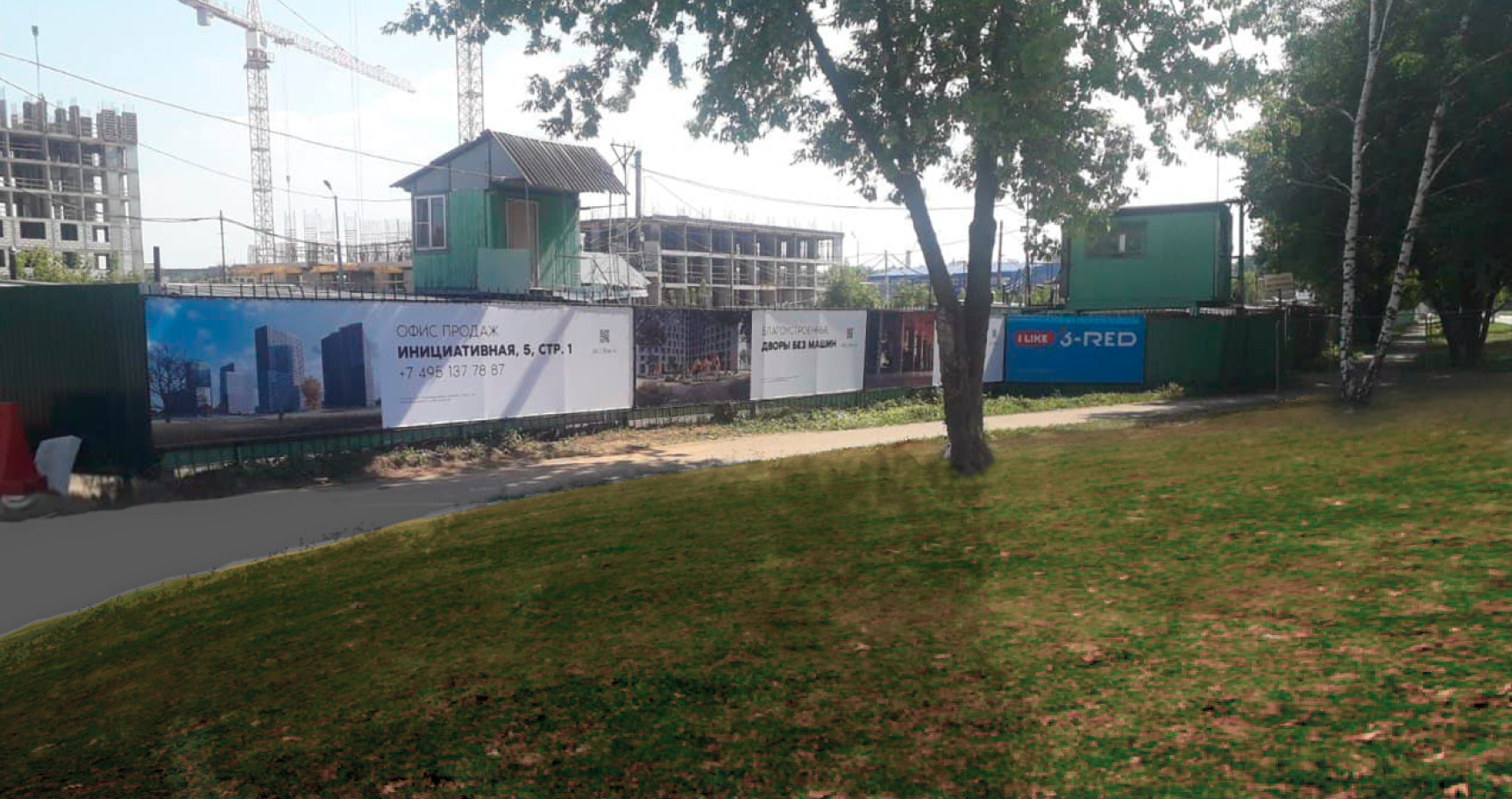 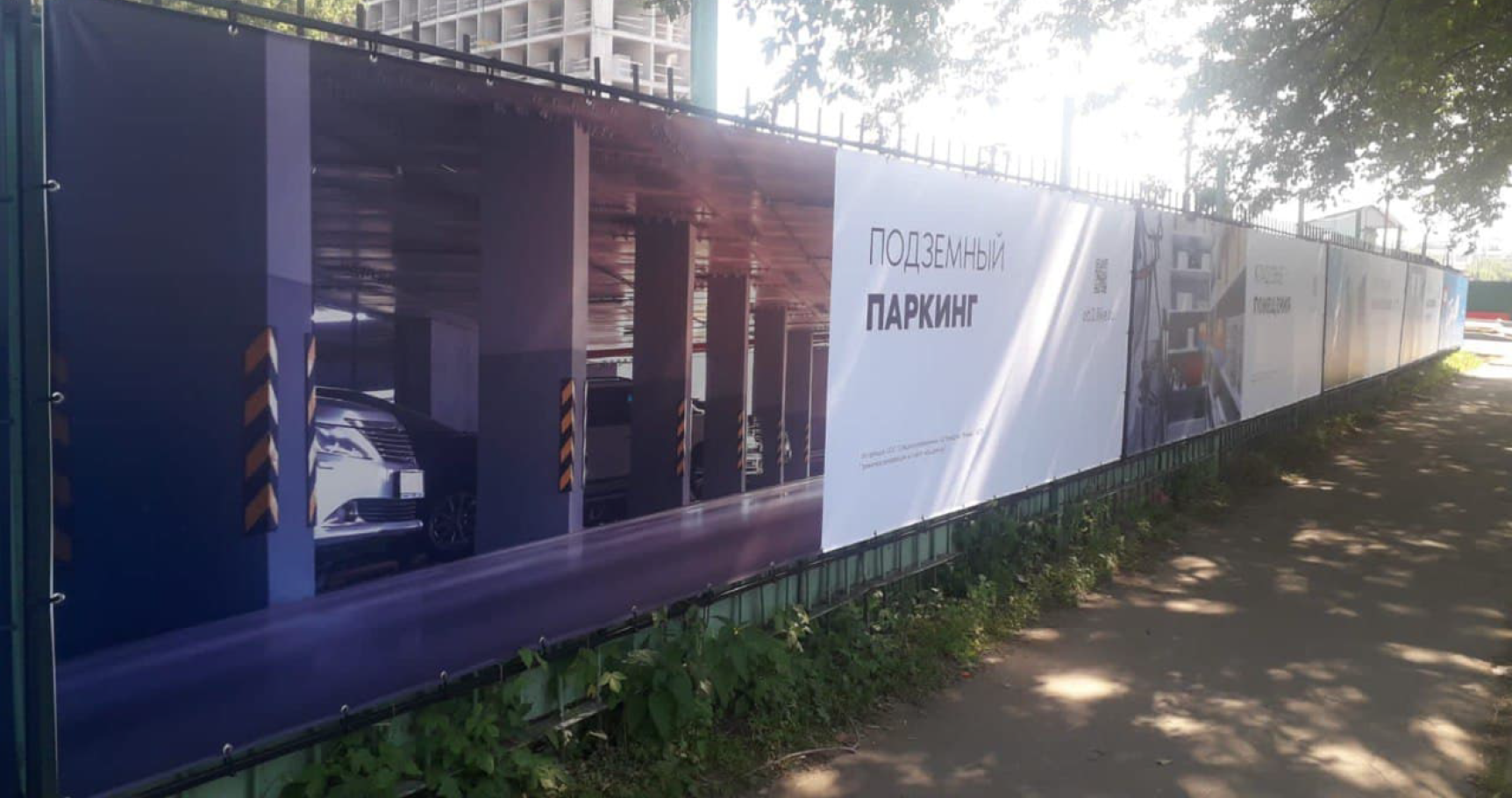 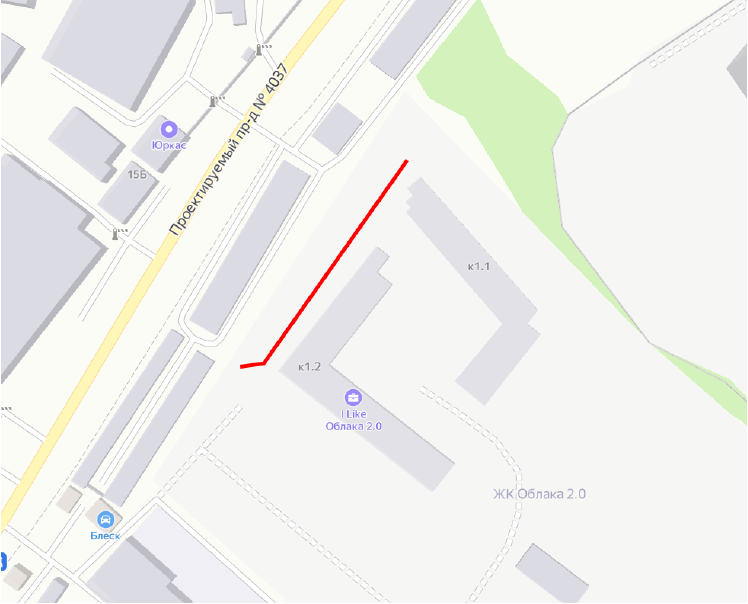 № 1712Адрес:Московская область, г.о. Люберцы, г. Люберцы, ул. Инициативная, (ЖК I Like Облака 2.0)Nп/пАдресустановки иэксплуатацииРК*N РКпокартеВидРКТипРКРазмерРККол-восторонРКОбщая площадьинформационногополя РК,кв. мСобственникили законныйвладелецимущества, ккоторомуприсоединяетсяРККадастровыйномеручасткаНомер идатавыпискииз ЕГРППланируемыеежегодныепоступления вбюджетмуниципальногообразования подоговорам наустановку иэксплуатациюРК, руб. (наоснованиинормативныхправовых актовмуниципальногообразования)Стартовая ценаторгов направозаключениядоговора наустановку иэксплуатациюРК, руб.(на основаниинормативныхправовых актовмуниципальногообразования)Планируемыеналоговыепоступленияот РК, руб.645Московская область, г.о. Люберцы, р.п. Томилино, ОАО Племзавода "Петровское", уч. 61713ОтдельностоящаяСветодиодный экран  в составе стелы с внутренним подсветом8,98х2,245240,32ООО "Автостел"50:22:0040407:620.10.2021№99/2021/ 425435127---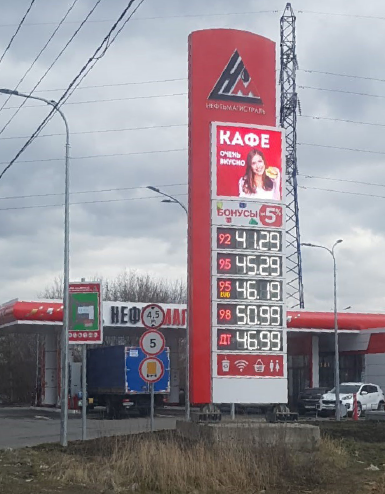 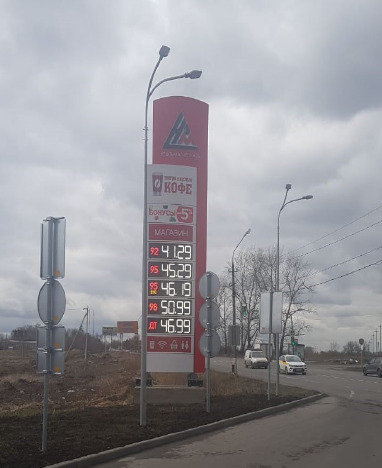 № 1713Адрес:Московская область, г.о. Люберцы, р.п. Томилино, ОАО Племзавода "Петровское", уч. 6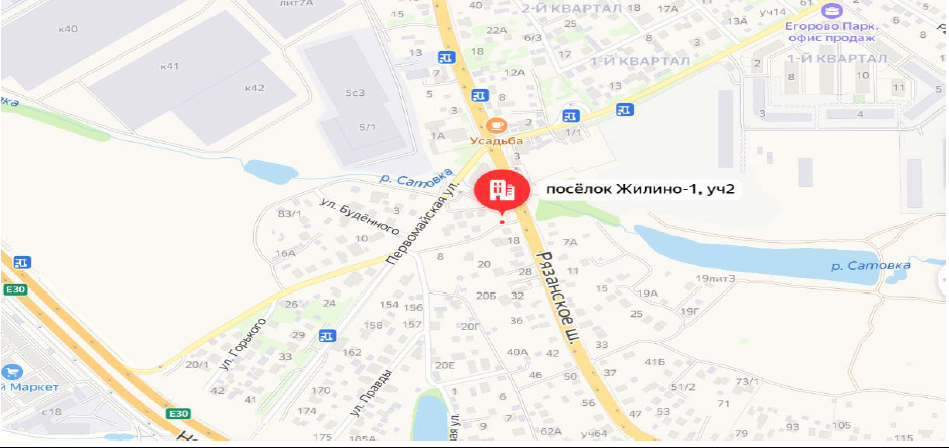 № 1713Адрес:Московская область, г.о. Люберцы, р.п. Томилино, ОАО Племзавода "Петровское", уч. 6